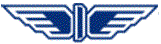 “БДЖ – ПЪТНИЧЕСКИ ПРЕВОЗИ” ЕООДцЕНТРАЛНО УПРАВЛЕНИЕул. “Иван Вазов” № 3, София 1080, България		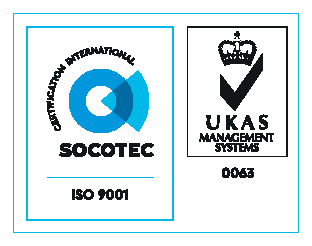 тел.: (+359 2) 987 88 69						bdz_passengers@bdz.bgwww.bdz.bgО Б Я В Л Е Н И Е“БДЖ – ПЪТНИЧЕСКИ ПРЕВОЗИ” ЕООД,обявява търг с тайно наддаване за отдаване под наем на „Закрита площ 1 кв.м. за поставяне на кафемашина, на първи етаж в сграда „Експлоатация и омекотителна станция” в района на Локомотивно депо  Пловдив, филиал Септември, с адрес гр. Септември, ул. „Любен Каравелов” № 2 Г, собственост на „БДЖ – Пътнически превози” ЕООД”	1. Описание на обекта на търга: отдаване под наем на закрита площ 1 кв.м. за поставяне на кафемашина, на първи етаж в сграда „Експлоатация и омекотителна станция” в района на Локомотивно депо  Пловдив, филиал Септември, с адрес гр. Септември, ул. „Любен Каравелов” № 2 Г, собственост на „БДЖ – Пътнически превози” ЕООД .2. Срок за отдаване под наем –  3 /три/ години.	3. Начална месечна наемна цена и стъпка на наддаване:Начална месечна наемна цена – 40,00 лева /четиридесет лв. /.Стъпка на наддаване  –  4,00 лева /четири лв./. Началната месечна наемна цена без включен ДДС.ДДС се начислява върху достигнатата на търга месечна наемна цена при спазване на разпоредбите на  Закона за данък върху добавената стойност /ЗДДС/ и Правилника за прилагане на ЗДДС.Ценовото предложение не може да бъде по-малко от обявената начална месечна наемна цена или трябва да бъде равно на сбора от обявената начална месечна наемна цена плюс една или повече наддавателни стъпки.4. Вид на търга: с тайно наддаване по реда на раздел V от Правилника за реда за упражняване правата на държавата в търговските дружества с държавно участие в капитала (ПРУПДТДДУК) и при условията на „Вътрешни правила за сключване на сделки с недвижимо имущество, собственост на „Холдинг БДЖ” ЕАД/ „БДЖ – Товарни превози” ЕООД/„БДЖ – Пътнически превози” ЕООД”, в сила от 04.04.2018 г. Заседанието по провеждането на търга с тайно наддаване е открито за всички кандидати, подали заявление за участие и допуснати до участие в търга от комисията, назначена за провеждането му.Присъствието на допуснатите до участие в търга кандидати е задължително.5. Начин на плащане: Всички дължими плащания и разноски по отдаването под наем са описани в Тръжната документация и проекта на договора.	6. Дата, място и час на провеждане на търга: търгът ще се проведе на 10.06.2019 г. от 10.00 ч. в сградата на  „БДЖ – Пътнически превози” ЕООД в гр. София, ул. “Иван Вазов” № 3.Регистрацията на участниците ще се извърши от тръжната комисия в обявения ден и час за откриване на търга.7. Ред за получаване на тръжна документация: тръжна документация ще се продава всеки работен ден от 9.00 ч. до 16.00 ч. в срок до 04.06.2019 г. /включително/ в гр. София, ул. “Иван Вазов” № 3, ет. 1, деловодство, срещу заплатена такса от  20,00 /двадесет/ лева без ДДС в касата на „БДЖ – Пътнически превози” ЕООД, гр. София, ул. “Иван Вазов” № 3.8. Условия за оглед на обекта: оглед на обектите се извършва срещу представяне на документ за закупена тръжна документация, всеки работен ден от 9.00 ч. до 16.00 ч., в срок до 05.06.2019 г. /включително/ и в присъствието на длъжностно лице.9. Депозитът за участие в търга в размер на 20,00 лева /двадесет/, се внася в срок до 06.06.2019 г. /включително/ по банкова сметка, посочена в тръжната документация.„БДЖ – Пътнически превози” ЕООД не дължи лихви по внесените депозити.10. Краен срок за приемане на заявленията за участие: заявления за участие в търга ще се приемат до 16.00 ч. на 07.06.2019 г. в деловодството на “БДЖ – Пътнически превози” ЕООД, гр. София, ул.  „Иван Вазов” № 3, ет. 1.11. Ден, място и час на повторно провеждане на търга: в случай на непроведен търг, повторното му провеждане ще се извърши на 19.06.2019 г. от 10.00 ч. в сградата на “БДЖ – Пътнически превози” ЕООД, адрес: гр. София, ул. “Иван Вазов”  № 3, при което:тръжната документация ще се продава при условията на т. 7 от настоящото обявление, в срок до 13.06.2019 г. /включително/; оглед на обекта се извършва при условията на т. 8 от настоящото обявление, в срок до14.06.2019 г.  /включително/;депозитът за участие в търга се внася при условията и по реда на т. 9 от настоящото обявление в срок до17.06.2019 г. /включително/; Заявленията за участие ще се приемат до 16.00 ч. на 18.06.2019 г. в деловодството на “БДЖ – Пътнически превози” ЕООД, гр. София, ул.  „Иван Вазов” № 3, етаж 1.	12. Изисквания към участниците:  Не се допускат до участие в търга лица, които имат задължения към „БДЖ – Пътнически превози” ЕООД и/или свързаните с него юридически лица – “Холдинг БДЖ” ЕАД и/или „БДЖ – Товарни превози” ЕООД към датата на подаване на документите за участие. /Под „задължения” се разбират такива с настъпил падеж./Не се допускат до участие в търга еднолични търговци и юридически лица, намиращи се в производство за обявяване в несъстоятелност.За участие в търга се допускат кандидати, закупили тръжна документация, внесли в указаните размери и срокове депозити и подали заявление за участие, съгласно условията, описани в Тръжната документация.За контакти: тел./факс:02/8 907 304.